МИНИСТЕРСТВО НА ЗЕМЕДЕЛИЕТО И ХРАНИТЕ – СОФИЯ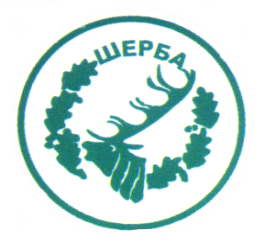 „СЕВЕРОИЗТОЧНО ДЪРЖАВНО ПРЕДПРИЯТИЕ” ДПТП:  ДЪРЖАВНО ЛОВНО СТОПАНСТВО „ШЕРБА”9100, с. Горен чифлик, ул. „Шерба” 7, Варненска областАдрес за кореспонденция: с. Старо Оряхово, ул. „Дунав“ № 8                    Тел.  05141/2358,  Е-mail: dls.sherba@dpshumen.bg…………………………………………………………..ТРЪЖНИ КНИЖАЗа провеждане на търг с тайно наддаване за продажба на движими вещи - частна държавна собственост на ТП ДЛС „Шерба” по реда на  ЗДС, ППЗДС  и Наредба № 7 от 1997 г.СЪДЪРЖАНИЕ:1. Препис извлечение от Заповед № 227/08.10.2015 г. на Директора на                                ТП ДЛС „Шерба” 2. Копие на текста на обявата3. Експертна оценка на вещите 4. Условия за участие5.Заявление за участие  по образец6. Предложение за цена по образец  7. Декларации по образец    приложение- образец 1ДО ПРЕДСЕДАТЕЛЯ НА КОМИСИЯТАпри ТП ДЛС „Шерба”ЗАЯВЛЕНИЕЗа участие в търг с тайно наддаване по реда на Наредба №7/1997год. за продажба на движими вещи – частна държавна собственост за продажба на движими вещи на ТП „ ДЛС Шерба”, обявен със Заповед №...../..............2015г. на директора на ТП ДЛС ШербаДолуподписаният /-ната/…................................................................................................................с лична карта №........................................, издадена на …….......................…...от.............................с ЕГН............................................., в качеството ми на....................................................................(посочете длъжността) на ......................................................................................................ЕИК............................................. (посочете фирмата на участника)със седалище и адрес на управление:  ................................................................................................тел.: ......................................., факс: ..............................., ел. поща: ..................................................Господин Председател,1. Желая да участвам в търг с тайно наддаване за продажба на движими вещи на ТП „ ДЛС Шерба”, обявен със Заповед №....../............2015г. на директора на ТП ДЛС Шерба. 2. Запознат съм и приемам всички условия по предмета на настоящата тръжна процедура;3. Задължавам се да спазвам условията за участие в процедурата и всички действащи технически норми и стандарти, които се отнасят до нея;4. Задължавам се да не разпространявам по никакъв повод и под никакъв предлог данните за процедурата.дата:	.......................			 			Заявител:……………………………..гр. ................................                             ( ...........................................................................................)	       (подпис;  три имена)	ЗАБЕЛЕЖКА: Заявлението задължително се придружава от изискуемите документи по заповедта на открилия процедурата.приложение- образец 2ДЕКЛАРАЦИЯДолуподписаният /-ната/…................................................................................................................с лична карта №........................................, издадена на …….......................…...от.............................с ЕГН............................................., в качеството ми на....................................................................(посочете длъжността) на ......................................................................................................ЕИК............................................. (посочете фирмата на участника)със седалище и адрес на управление:  ................................................................................................тел.: ......................................., факс: ..............................., ел. поща: ..................................................в качеството си на участник в търг с тайно наддаване за продажба на движими вещи  на ТП „ ДЛС Шерба”, обявен със Заповед № 227/08.10.2015г. на директора на ТП ДЛС Шерба ДЕКЛАРИРАМ:1. Ръководеният от мен търговец не е обявен в несъстоятелност и не се намира в производство по обявяването му в несъстоятелност. 2. Ръководеният от мен търговец не се намира в ликвидация.3. Ръководеният от мен търговец няма изискуеми парични задължения към „СИДП” ДП Шумен и неговите териториални поделения, установени с влязъл в сила акт на компетентен орган.4. В качеството си на управител (изпълнителен член на управителния орган) на ръководеният от мен търговец не съм  лишен от право да упражнявам търговска дейност.5. В качеството си на участник в процедурата ръководеният от мен търговец не е “свързано лице”, по смисъла на Търговския закон,  с търговец който има парични задължения към държавата, установени с акт на компетентен орган или задължения към осигурителни фондове.6. В качеството си на управител на търговецът декларирам, че не съм свързано лице по смисъла на § 1 от Закона за държавния служител с Продавача или със служители на ръководна длъжност в неговата организация.7. В качеството си на управляващ/представляващ(вкл. прокурист или търговски пълномощник) на  търговецът декларирам, че не съм свързано лица по смисъла на §1, т.1 от ДР на ЗПРКИ с Продавача  или със служители на ръководна длъжност в ТП „ ДЛС Шерба” 8. В качеството си на управляващ /представляващ(вкл. прокурист или търговски пълномощник) на  търговецът декларирам, че не съм сключил договор с лице по чл.21 или 22 от ЗПРКИЗапознат съм с наказателната отговорност, която нося по чл.313 от НК за попълване на декларация с невярно съдържани.дата:	.......................			 			Декларатор:……………………………..гр. ................................                             ( .........................................................................................)	                                                                                                         (подпис;  три имена)	Забележка- декларацията се отнася за участници, които са търговци по смисъла на Търговския закон и се  попълва само от управителите или членовете на управителните органи на кандидатите, а в случай, че членове са юридически лица-за техните представители в съответния управителен орган.приложение- образец 3ДЕКЛАРАЦИЯДолуподписаният /-ната/…................................................................................................................с лична карта №........................................, издадена на …….......................…...от.............................с ЕГН............................................., в качеството ми на....................................................................(посочете длъжността) на ......................................................................................................ЕИК............................................. (посочете фирмата на участника)със седалище и адрес на управление:  ................................................................................................тел.: ......................................., факс: ..............................., ел. поща: ..................................................в качеството си на участник в търг с тайно наддаване за продажба на движими вещи  на ТП „ ДЛС Шерба”, обявен със Заповед № 227/08.10.2015г. на директора на ТП ДЛС Шерба ДЕКЛАРИРАМ:1. Нямам изискуеми парични задължения към „СИДП” ДП Шумен и неговите териториални поделения, установени с влязъл в сила акт на компетентен орган.Запознат съм с наказателната отговорност, която нося по чл.313 от НК за попълване на декларация с невярно съдържани.дата:	.......................			 			Декларатор:……………………………..гр. ................................                             ( ......................................................................................................)	       (подпис;  три имена)	приложение- образец 4ДЕКЛАРАЦИЯДолуподписаният /-ната/…................................................................................................................с лична карта №........................................, издадена на …….......................…...от.............................с ЕГН............................................., в качеството ми на....................................................................(посочете длъжността) на ......................................................................................................ЕИК............................................. (посочете фирмата на участника)със седалище и адрес на управление:  ................................................................................................тел.: ......................................., факс: ..............................., ел. поща: ..................................................в качеството си на участник в търг с тайно наддаване за продажба на движими вещи  на ТП „ ДЛС Шерба”, обявен със Заповед № 227/08.10.2015г. на директора на ТП ДЛС Шерба ДЕКЛАРИРАМ:      Извършил съм оглед на обектите , предмет на търга, а именно:1.1. Тръжен №1- Трактор колесен, марка ЮМЗ, Модел 6Л, с контролен №В 02292, първа регистрация 1990 година, дизел, основен цвят- червен/жълт ,  с начална тръжна цена 1900 лева без ДДС;1.2.Тръжен №2- Трактор колесен, марка МТЗ- 80, с контролен №В 02293, първа регистрация 1980 година, дизел, основен цвят- син ,  с начална тръжна цена 1500 лева без ДДС;1.3.Тръжен №3- Л.а. „ВАЗ 21213“,  с контролен №В 8263 КС, първа регистрация 1995 година, основен цвят- бял, места 4+1 ,  с начална тръжна цена 900 лева без ДДС;1.4. Тръжен №4- Л.а. УАЗ 469,  с контролен №В 8259 КС, първа регистрация 1988 година, бензин, основен цвят- бежов, места 4+1 ,  с начална тръжна цена 600 лева без ДДС;1.5. Тръжен №5- Л.а. УАЗ 31514,  с контролен №В 8427 КК, първа регистрация 1990 година, основен цвят- светло син, места 6+1 ,  с начална тръжна цена 850 лева без ДДС;1.6. Тръжен №6- Л.а. УАЗ 469,  с контролен №В 2453 КХ, първа регистрация 1989 година, основен цвят- зелен, места 4+1 ,  с начална тръжна цена 600 лева без ДДС;1.7. Тръжен №7- Л.а. „Мицубиши“, модел L 300,  с контролен №В 3697 АТ, първа регистрация 1989 година, основен цвят- синьозелен металик , места 7+1 ,  с начална тръжна цена 1100 лева без ДДС;1.8. Тръжен №8- Л.а. марка „Опел“, модел Вектра,  с контролен №В 8264 КС, първа регистрация 1995 година, основен цвят- тъмно син , места 4+1 ,  с начална тръжна цена 1000 лева без ДДС; дата:	.......................			 			Декларатор:……………………………..гр. ................................                             ( ......................................................................................................)	       (подпис;  три имена)	приложение- образец 5ЦЕНОВО ПРЕДЛОЖЕНИЕДолуподписаният /-ната/…................................................................................................................с лична карта №........................................, издадена на …….......................…...от.............................с ЕГН............................................., в качеството ми на....................................................................(посочете длъжността) на ......................................................................................................ЕИК............................................. (посочете фирмата на участника)със седалище и адрес на управление:  ................................................................................................тел.: ......................................., факс: ..............................., ел. поща: ..................................................в качеството си на участник в търг с тайно наддаване за продажба на движими вещи  на ТП „ ДЛС Шерба” открит със Заповед № 227/08.10.2015г. на Директора на ТП „ ДЛС Шерба”, с настоящето предложение:Заявявам, че желая да закупя Вещ с тръжен № ....... , със следното описание ....................................................................................................................................................................................................................................................................................................................на цена в размер на ...............................................................................................лв.                                                                     словом:...........................................................................................................................................), платима в 3(три) дневен срок от обявяване на резултатите за тръжната сесия.дата:	.......................			 			……………………………..гр. ................................                             ( ...................................................................................................)	       (подпис;  три имена)	